Positive self-help flowersLO: To know my good qualities 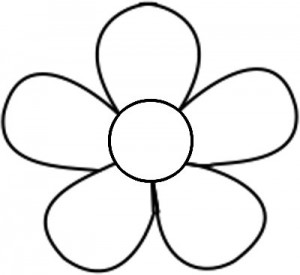 Thursday 9th of June 2016Positive self-help flowersLO: To know my good qualities 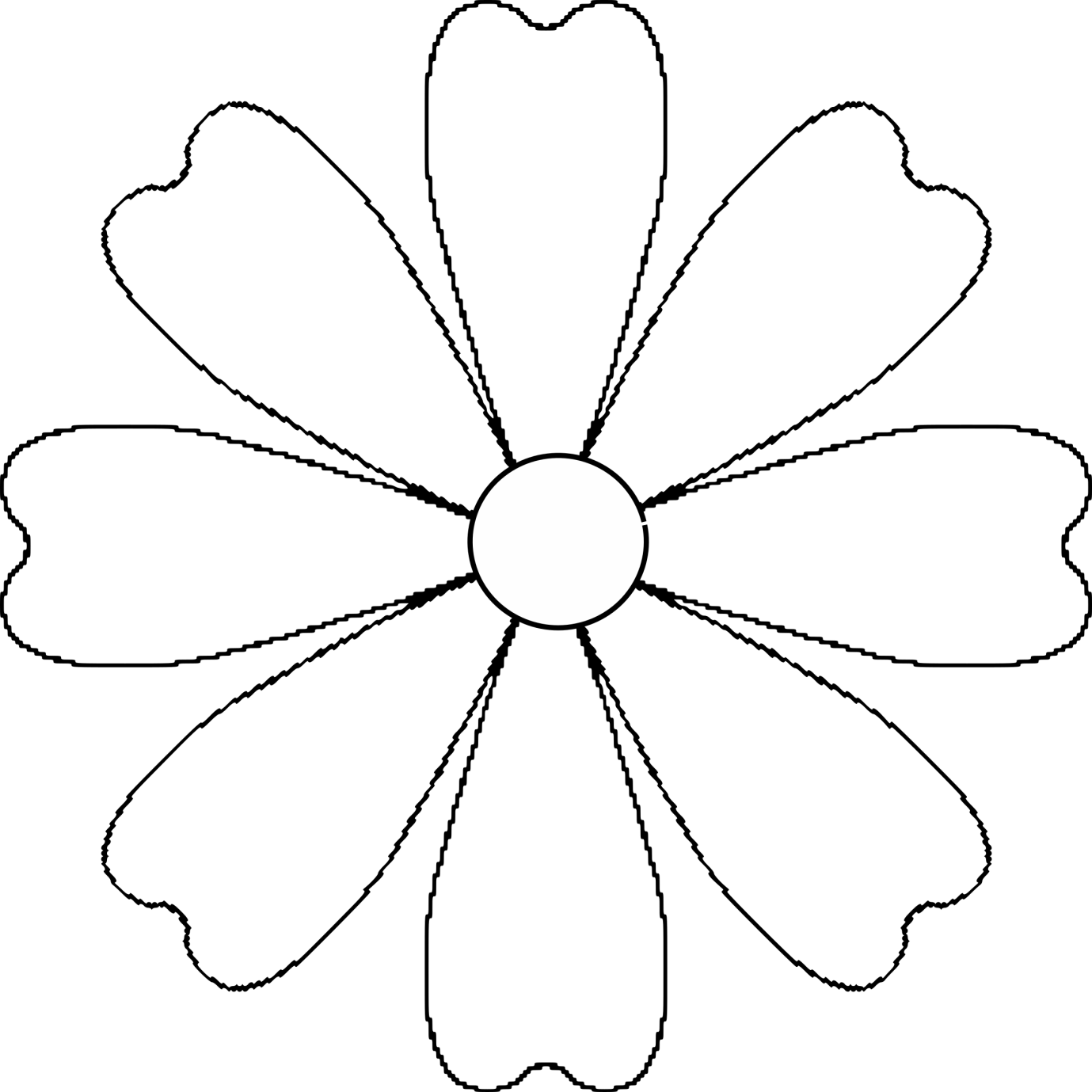 